Sponsored Projects Administration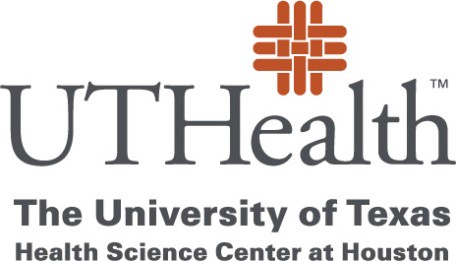 eRA Commons Account RegistrationFull Name:    First	Middle	LastUTHealth email:	Phone:   Role(s) needed:	PI	Post Doc		Assistant	Grad Student Project Personnel	Undergraduate	TraineeHave you ever had an eRA Commons account before?If yes, please provide the following: eRA Commons UserID:   Institution where you had the account:   Return this completed form to Systems and Reporting at SystemsReporting@uth.tmc.edu713-500-3999 Main	713-383-3746 Fax7000 Fannin, UCT1006Houston, Texas 77030 go.uth.edu/SPA